Du brauchst: 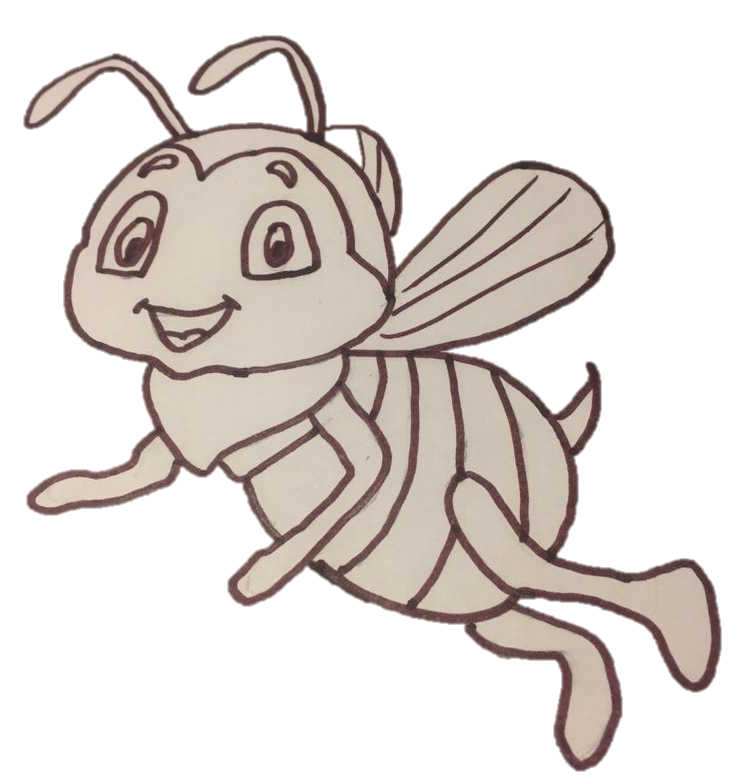 2 Stück Backpapier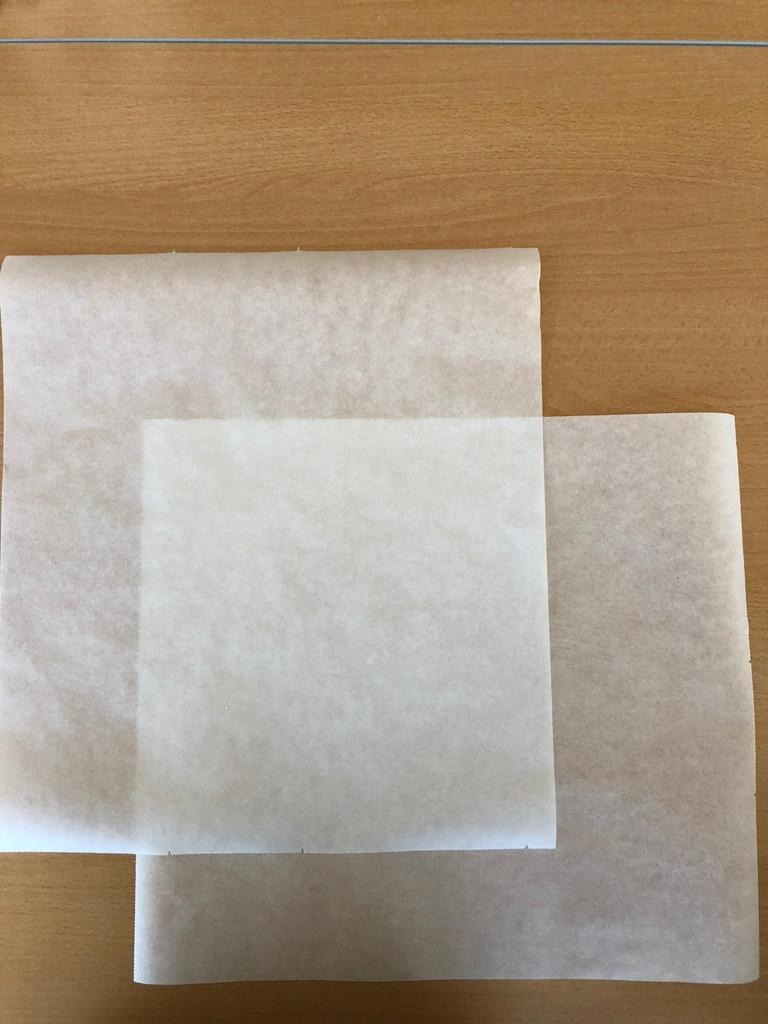 1 Bügeleisen (mit abschaltbarer Dampffunktion)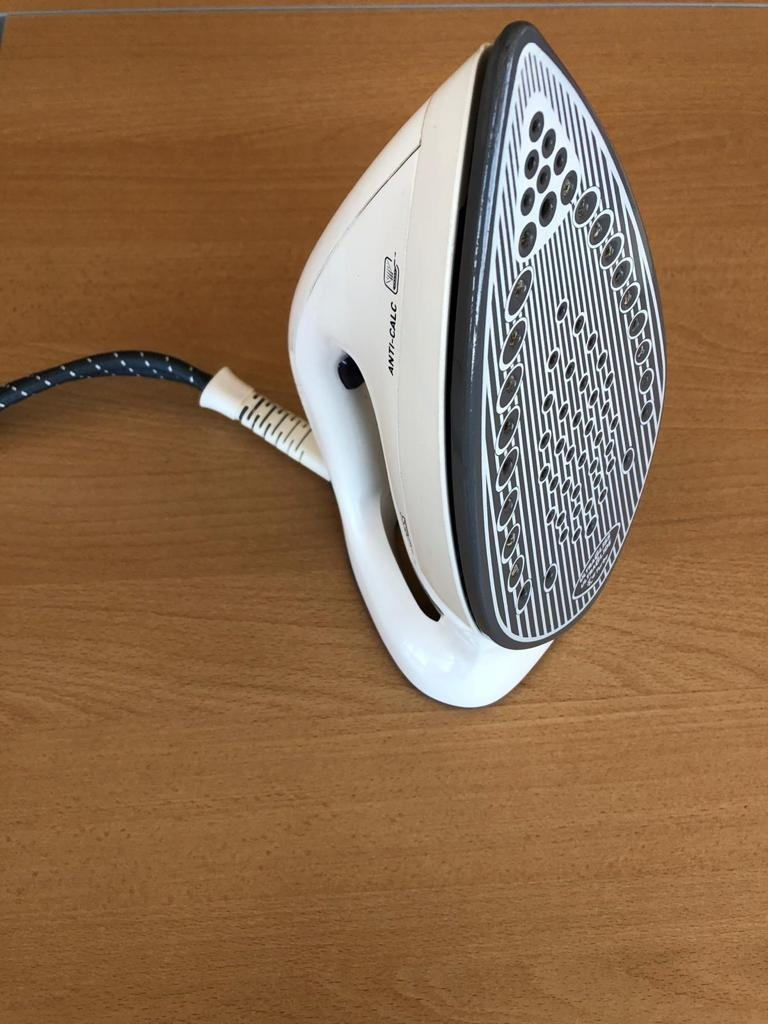 Bienenwachs (pro Tuch ca. 7g)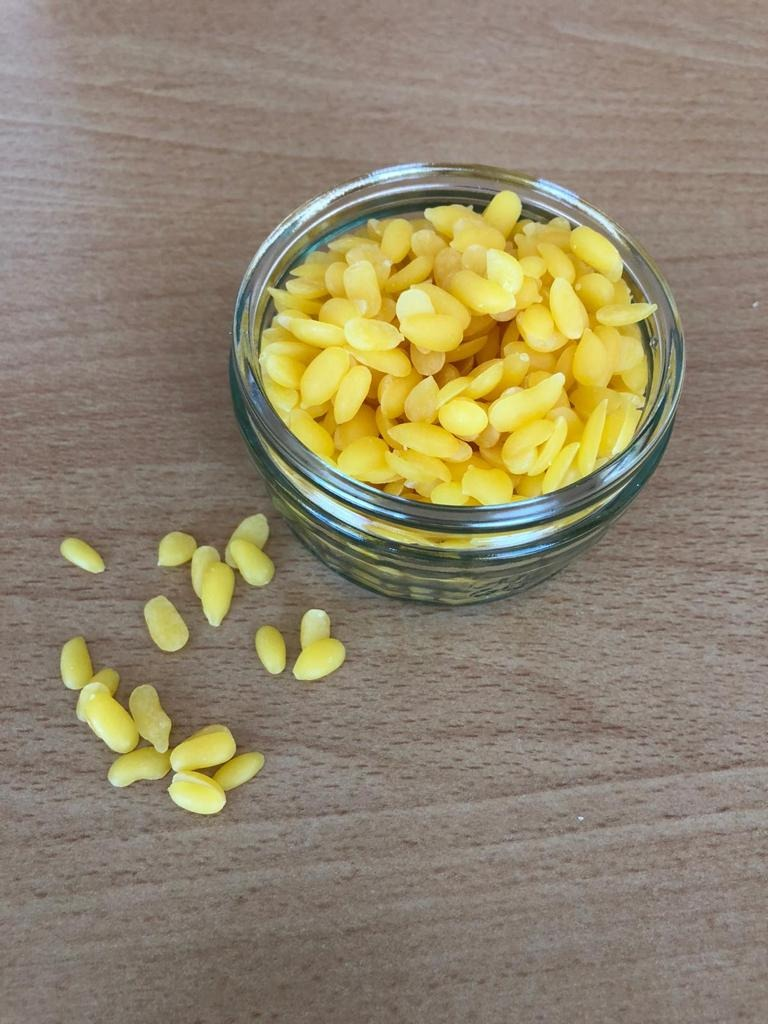 Öl, Glas und Pinsel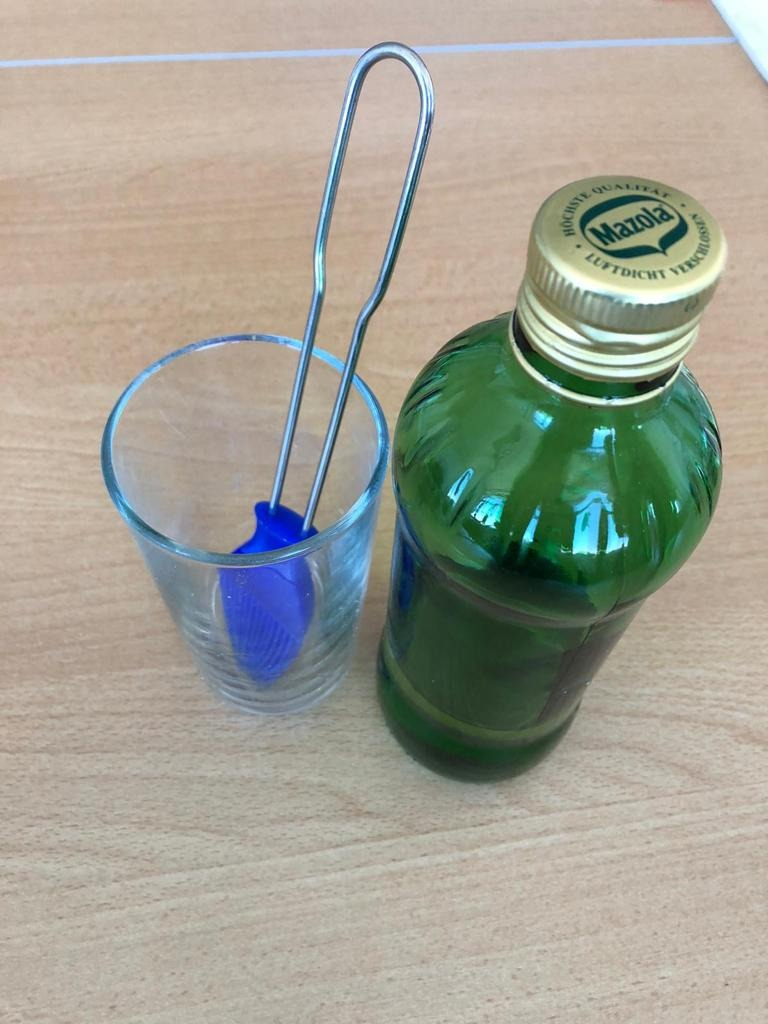 1 Tuch (ca. 25 cm lang, 25 cm breit)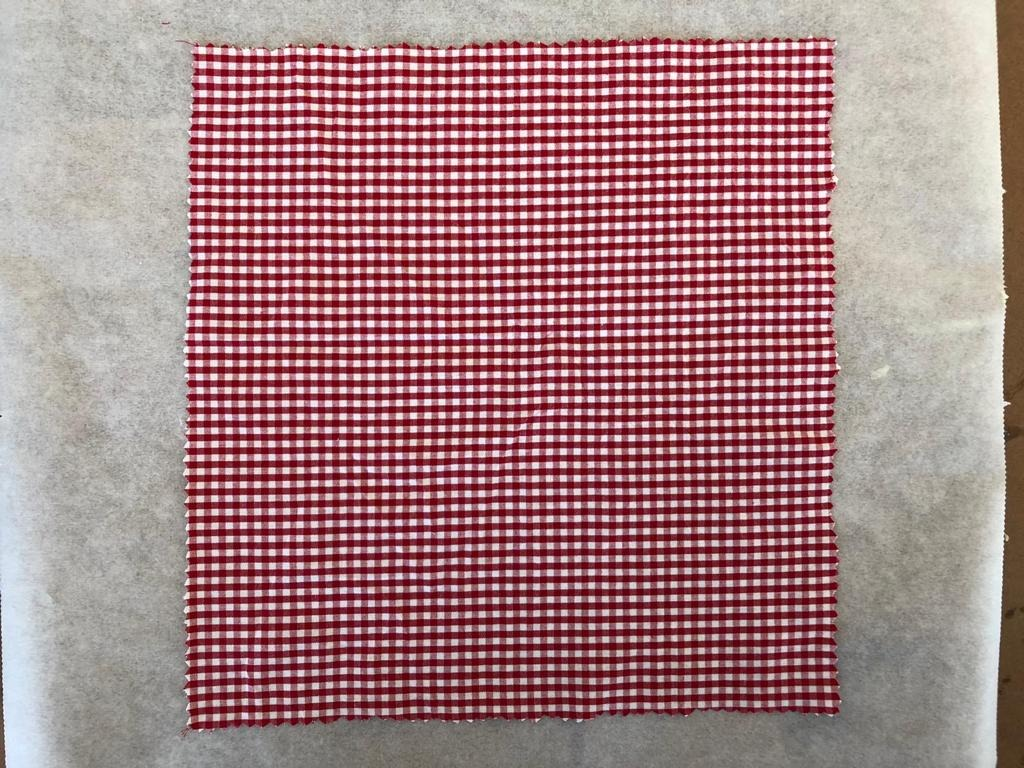 Viel Spaß!Anleitung: BienenwachstuchNimm ein Stück Stoff. (25 cm lang, 25 cm breit)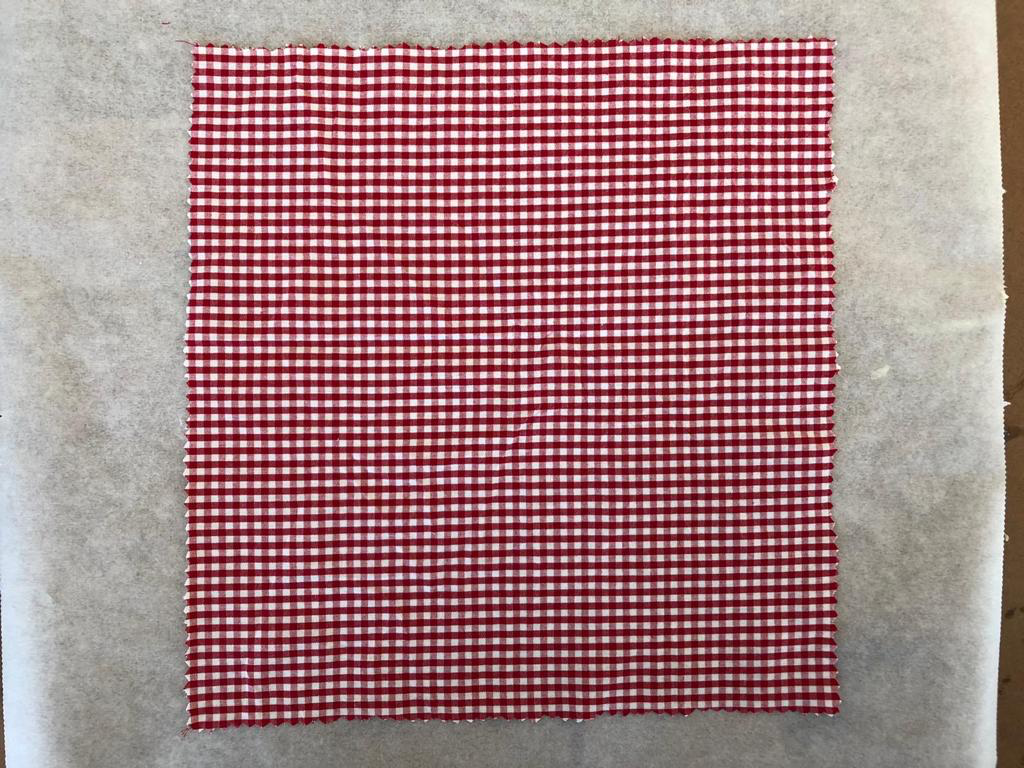 Streiche das Tuch mit Öl ein.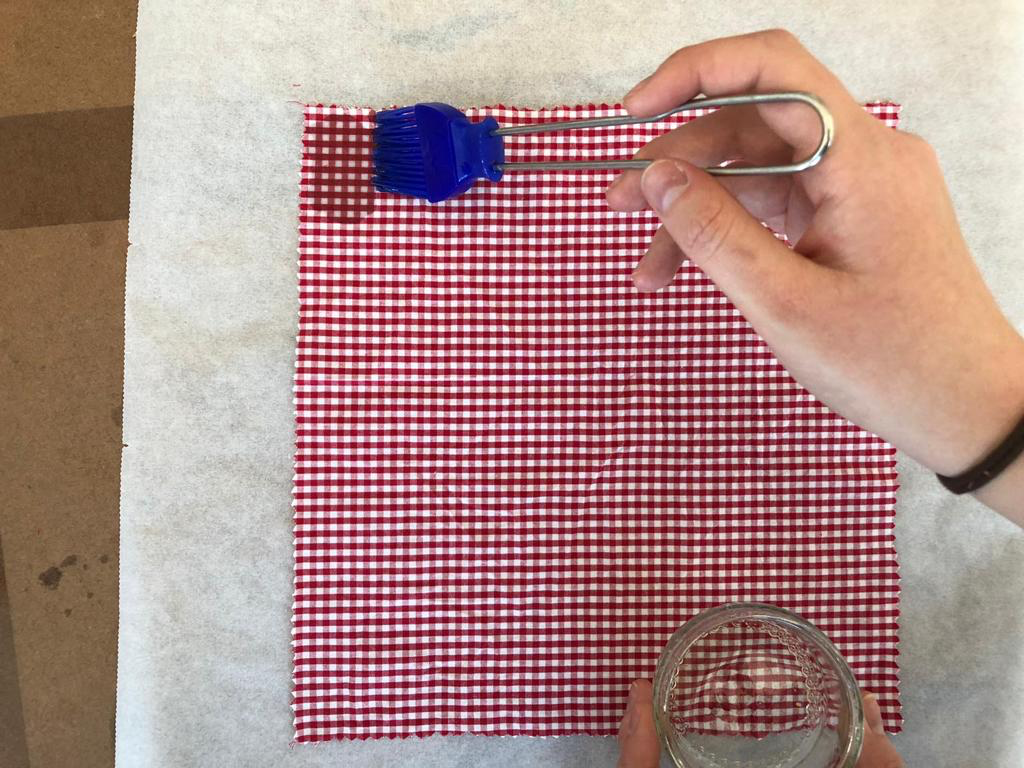 Lege Bienenwachs auf das Tuch. 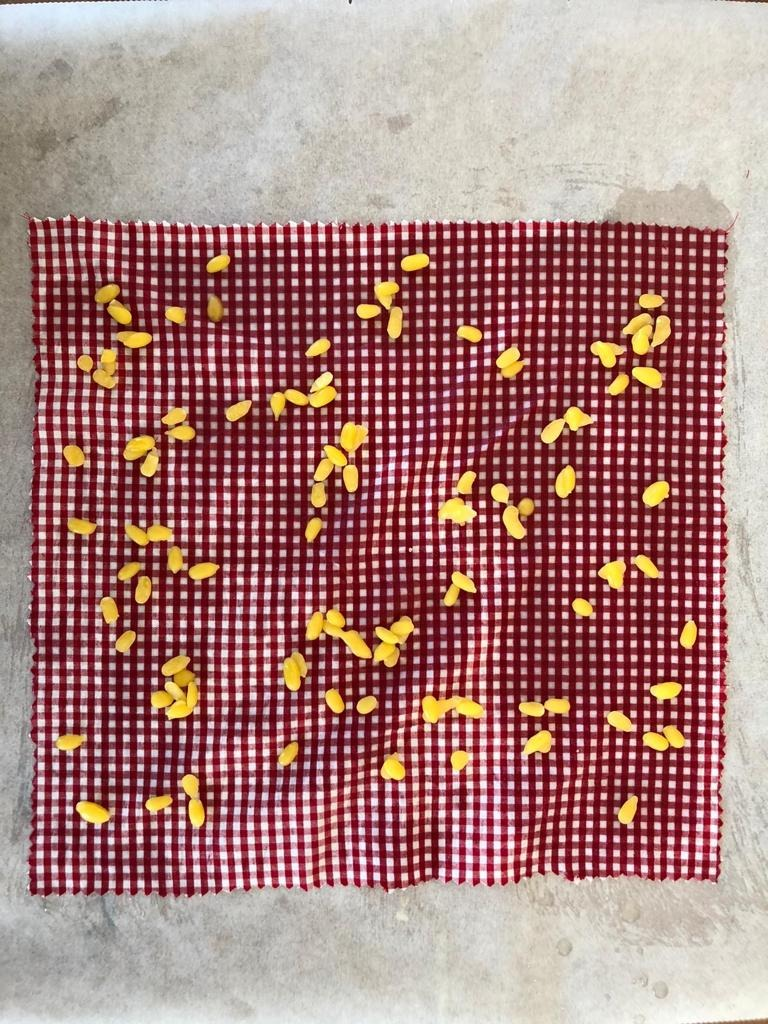 Lege ein Backpapier über das Tuch.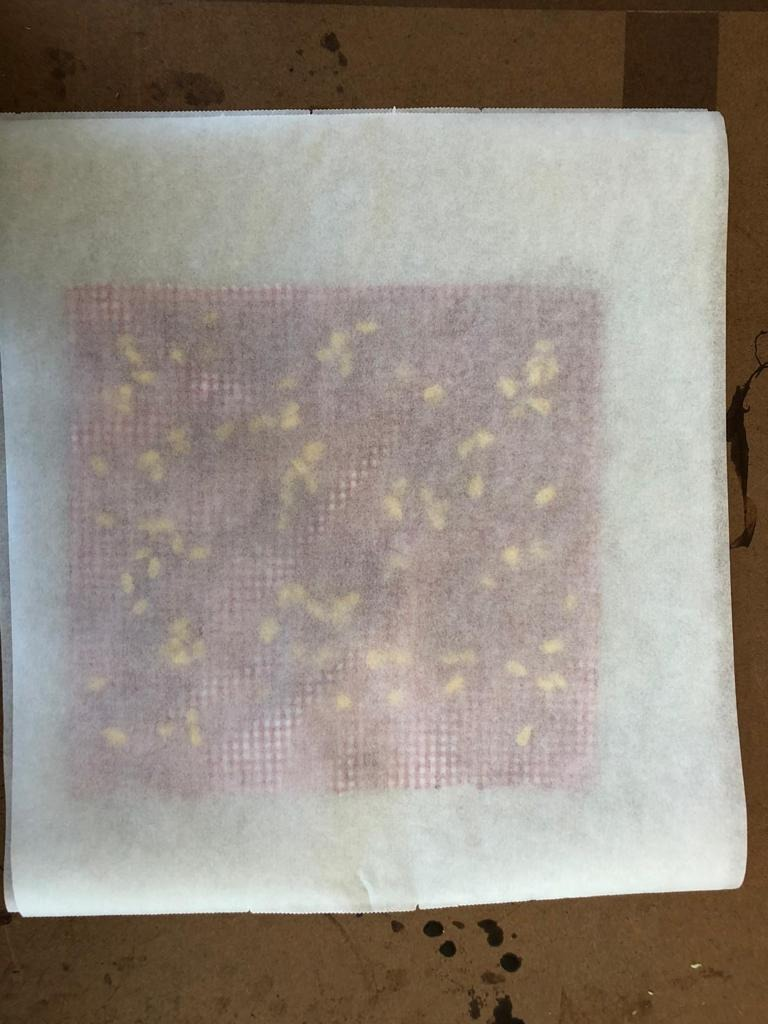 Nimm ein Bügeleisen und fahre damit über das Backpapier.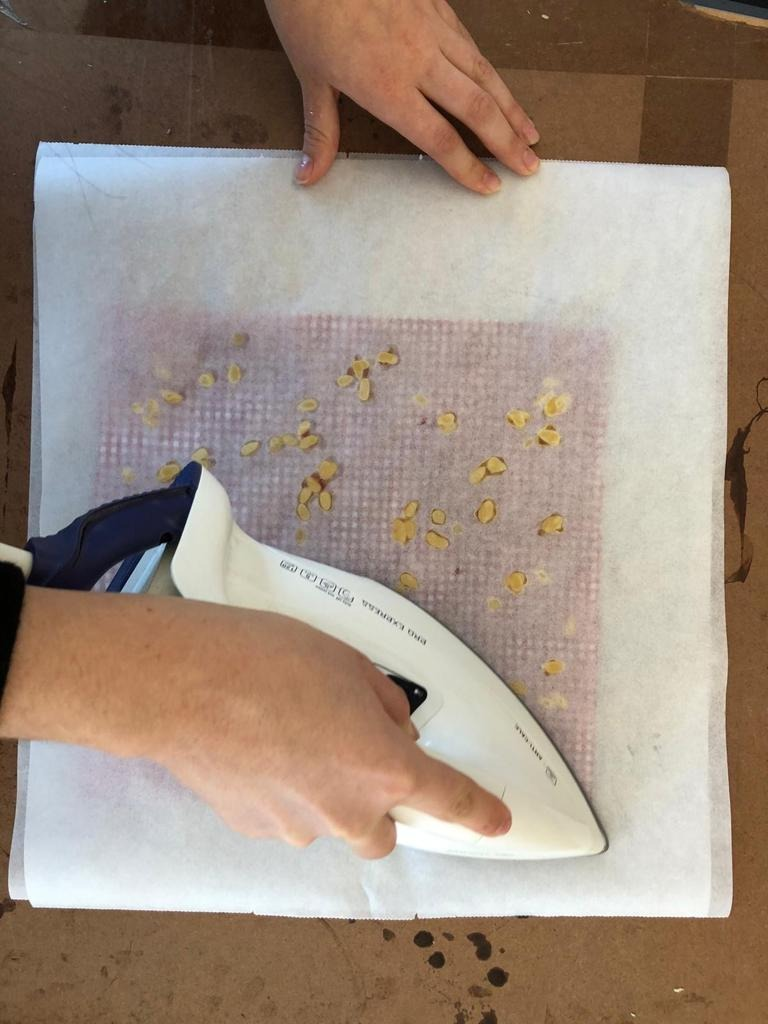 Mache dies so lange, bis das ganze Wachs geschmolzen ist.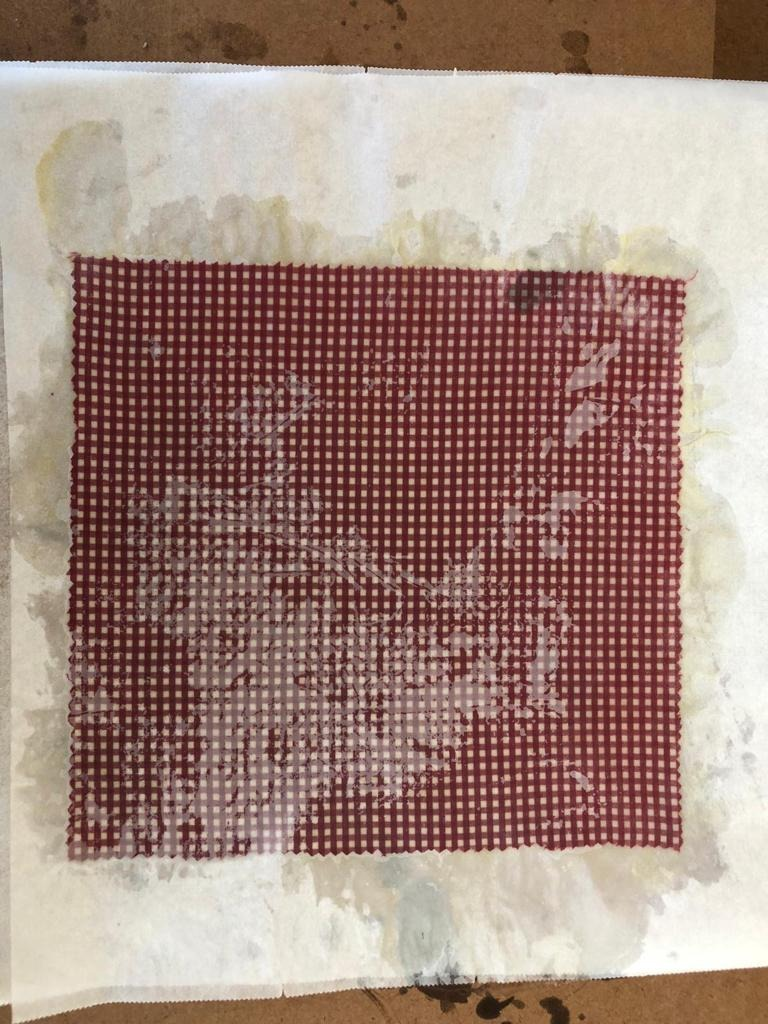 Ziehe das Backpapier vom Tuch ab.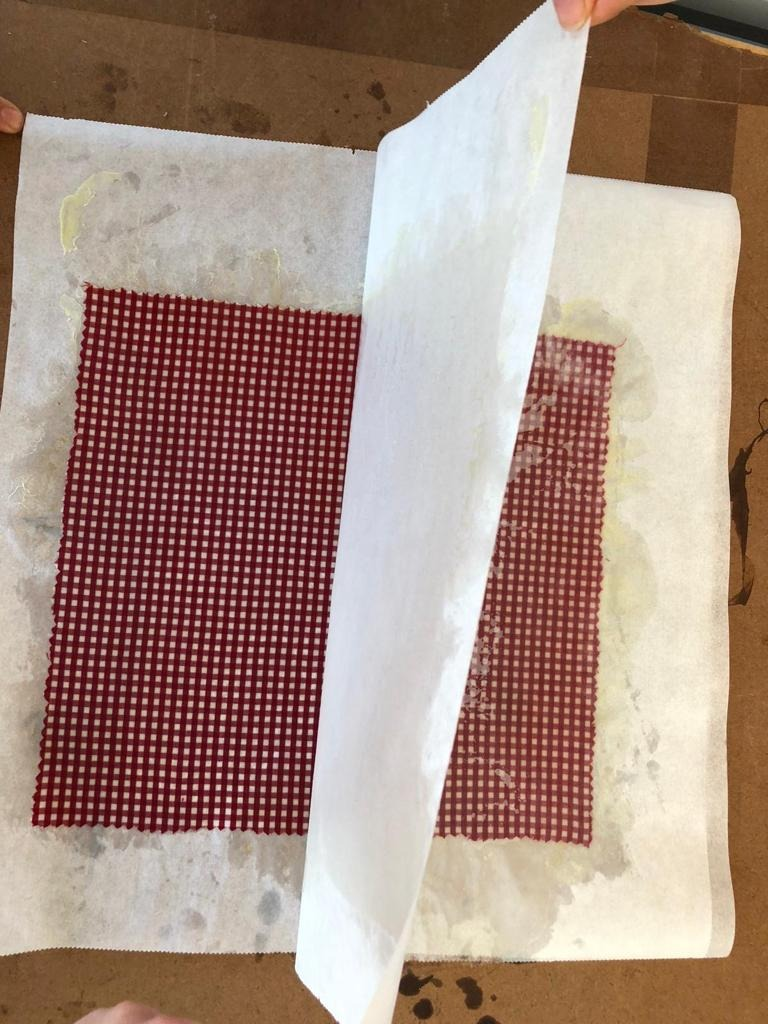 Lass das Tuch kurz trocknen. In ein paar Minuten ist das Tuch fertig und bereit benutzt zu werden. 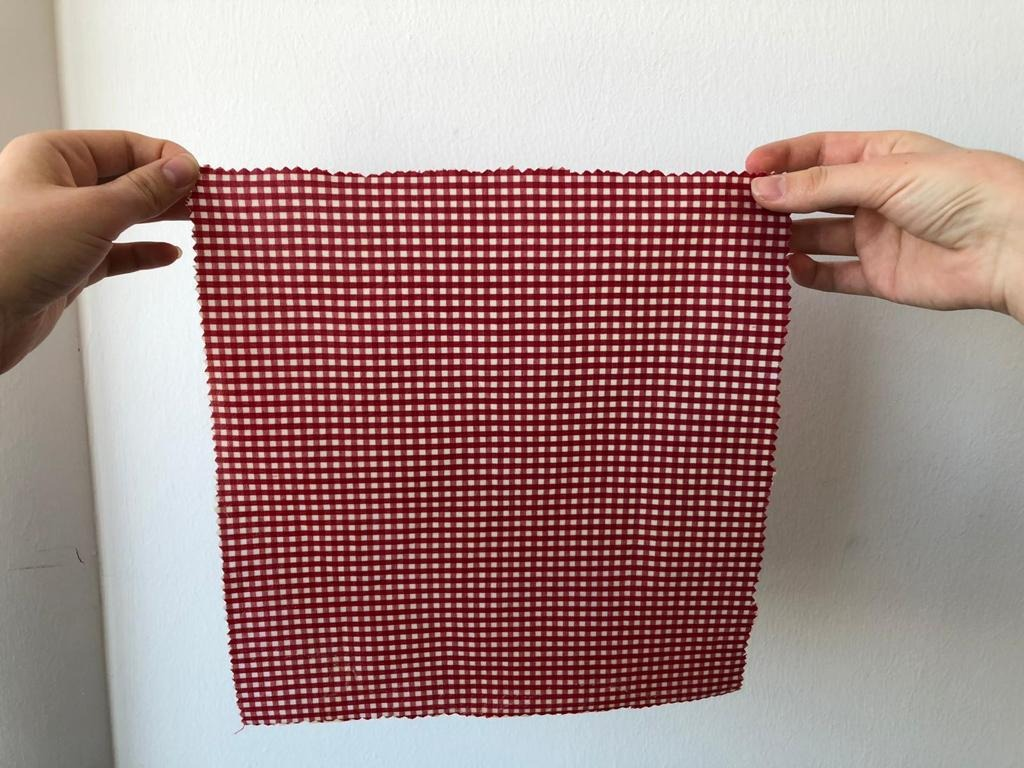 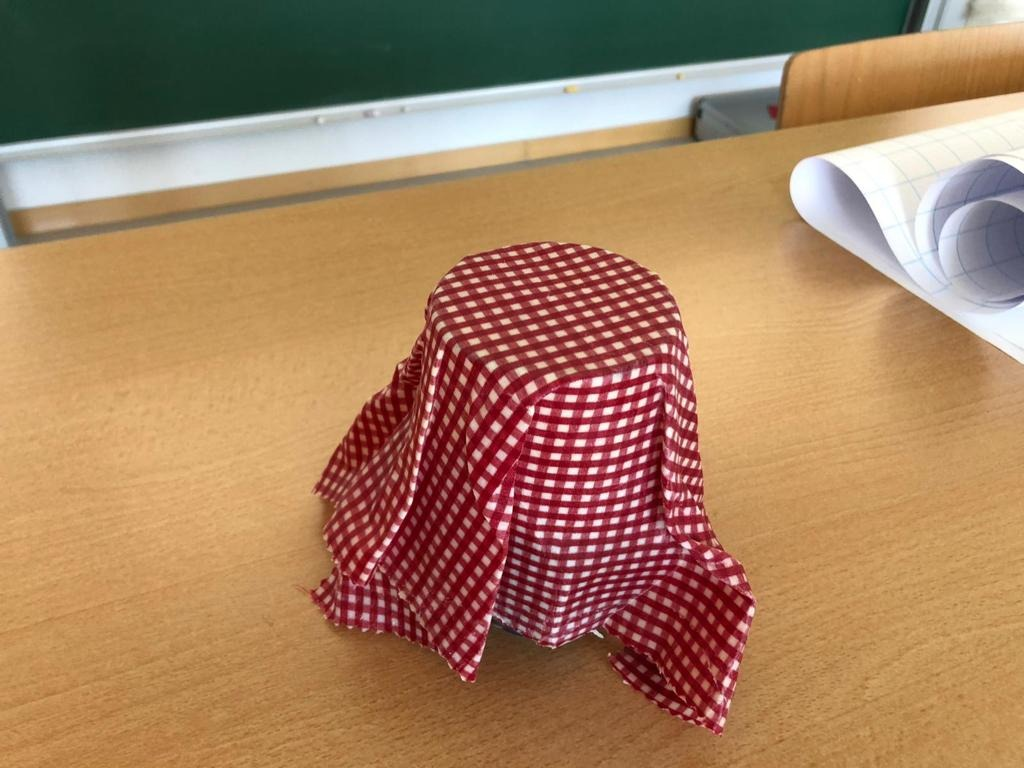 